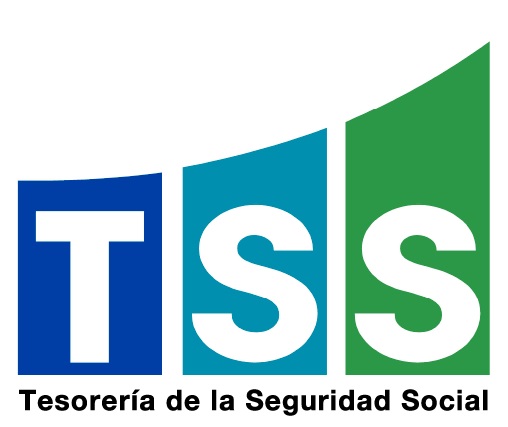 INFORME SEMESTRAL PORTAL DATOS ABIERTOSJulio-diciembre 2021La Tesoreria de la Seguridad Social, conciente del poder innovador que pueden generar los datos públicos en formatos abiertos y su impacto en la prestación de los servicios, la transparencia y la calidad de vida de los ciudadanos y ciudadanas1, está comprometida con aportar en el desarrollo del Portal Datos Abiertos y con esto contribuir con el objetivo de que las personas puedan disponer de los datos abiertos que producimos, con la finalidad de que estos puedan convertirse= en información reutilizable, creándose la oportunidad para intercambiar o cruzar informaciones entre bases de datos. Entendiendo la importancia de estos en el desarrollo de aplicaciones, tanto desde la Administración Pública como desde la Sociedad Civil, hemos promovido su uso mediante las redes sociales y nuestro Portal Web, entendiendo que son una plataforma para la difusión de informaciones. Reporte de Publicaciones en Medios SocialesPortal Web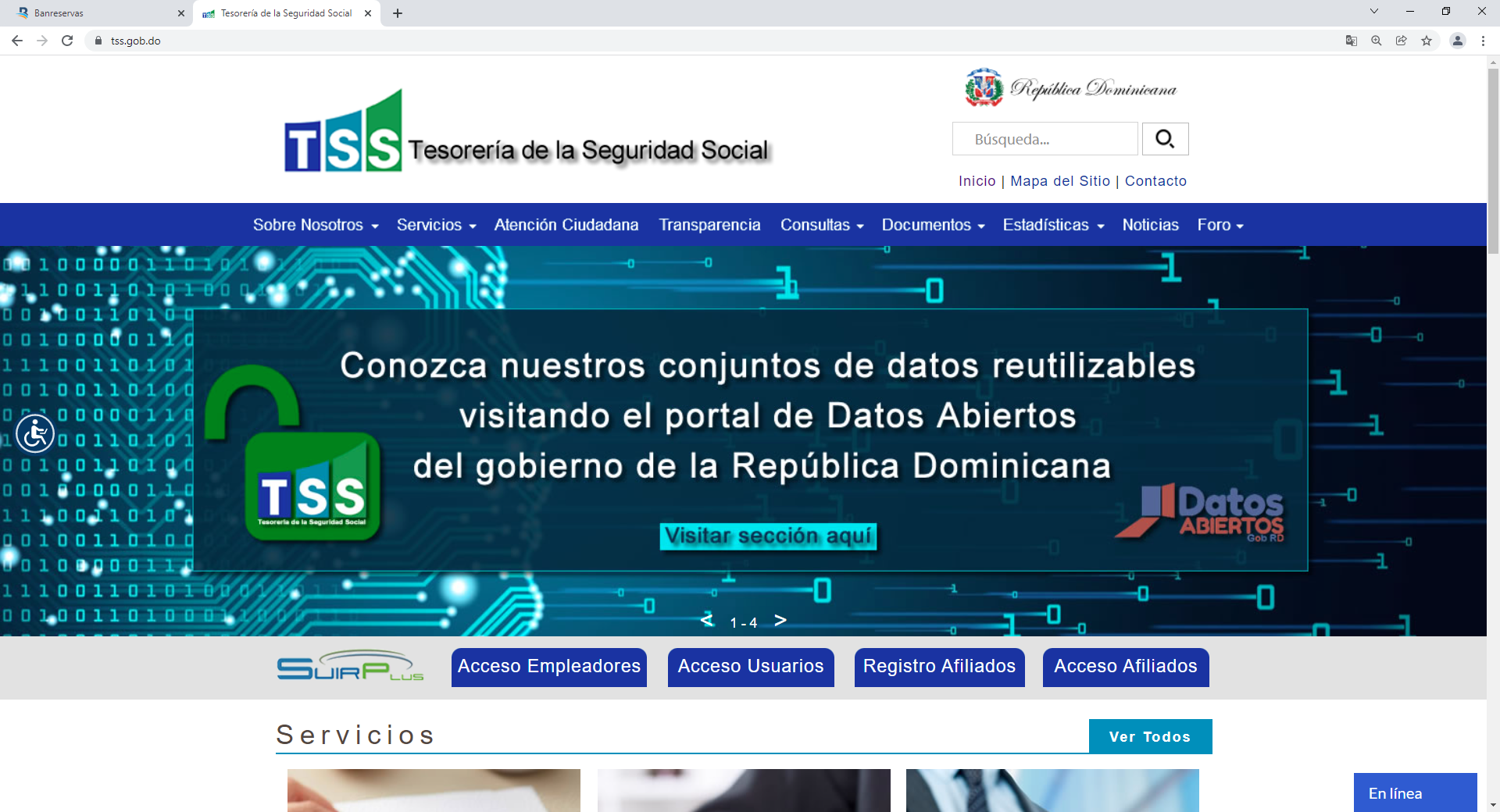  https://datos.gob.do/about Redes Sociales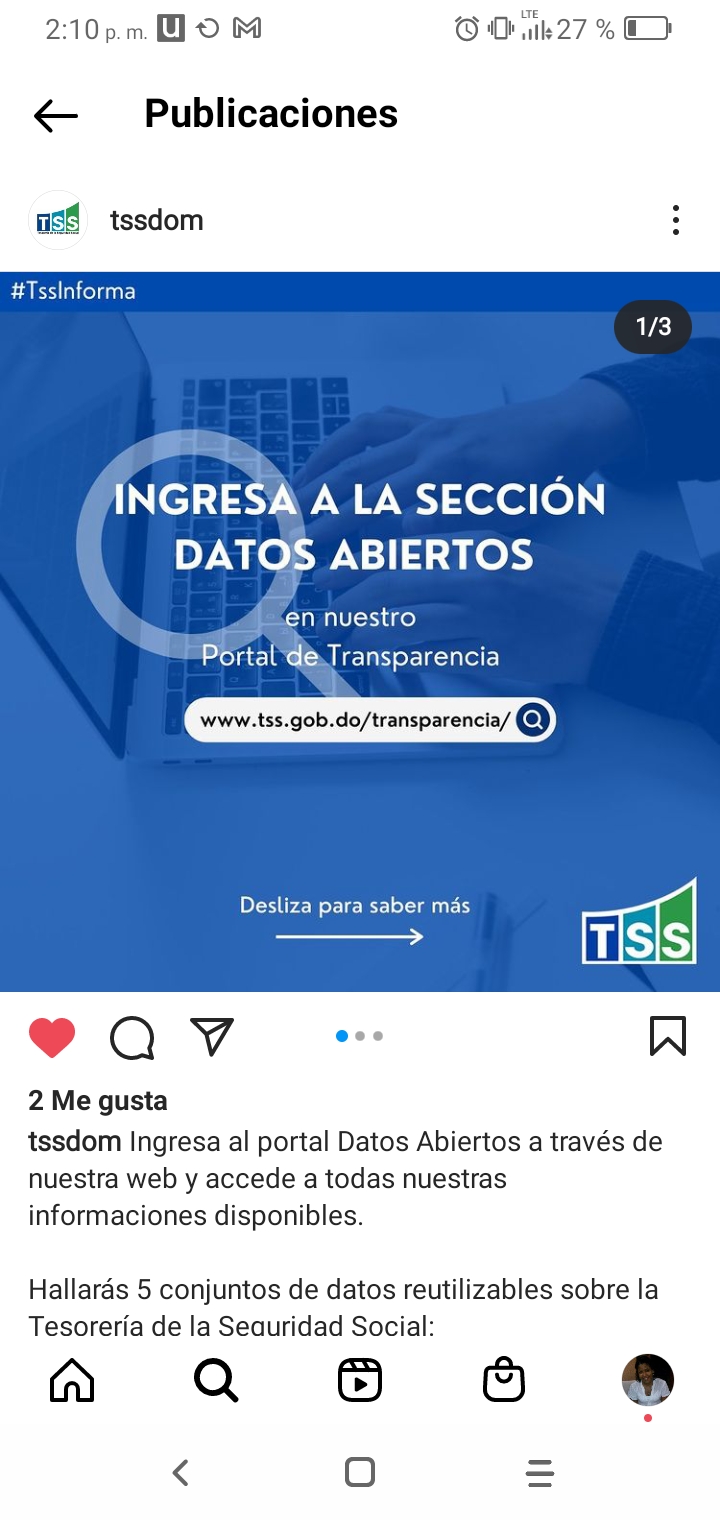 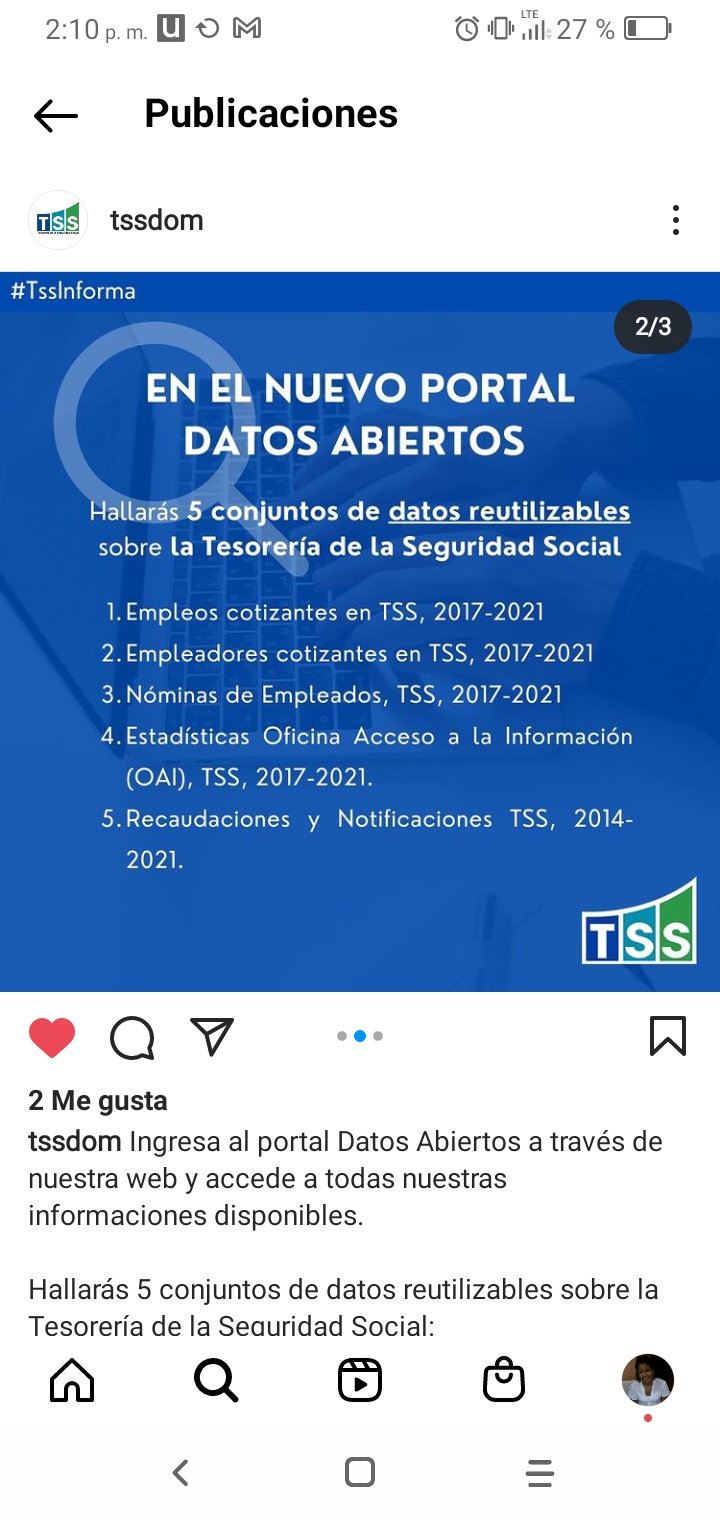 Elaborado y verificado por: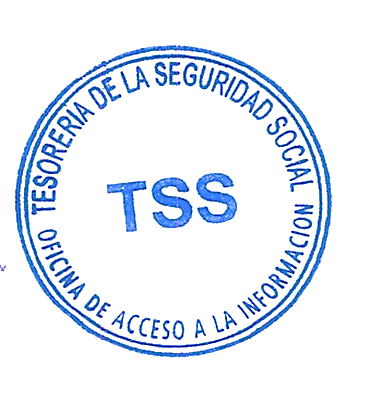 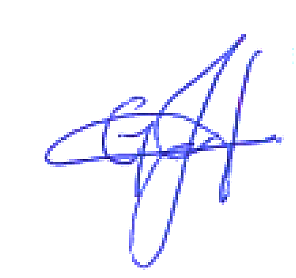 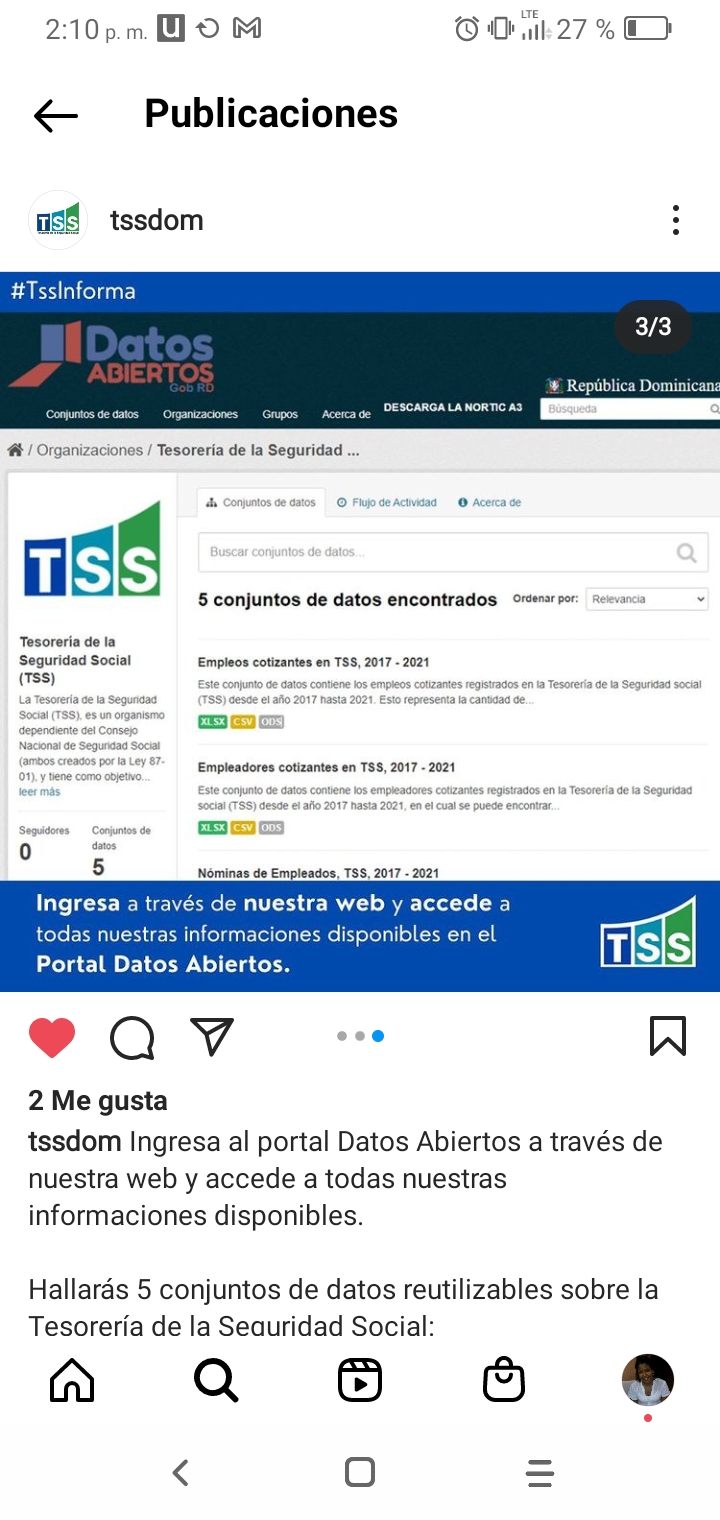 Jenniffer Gómez LinaresResponsable Acceso a la Información Pública 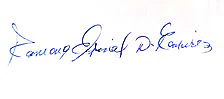 Ramona Espinal Auxiliar Servicios de Información 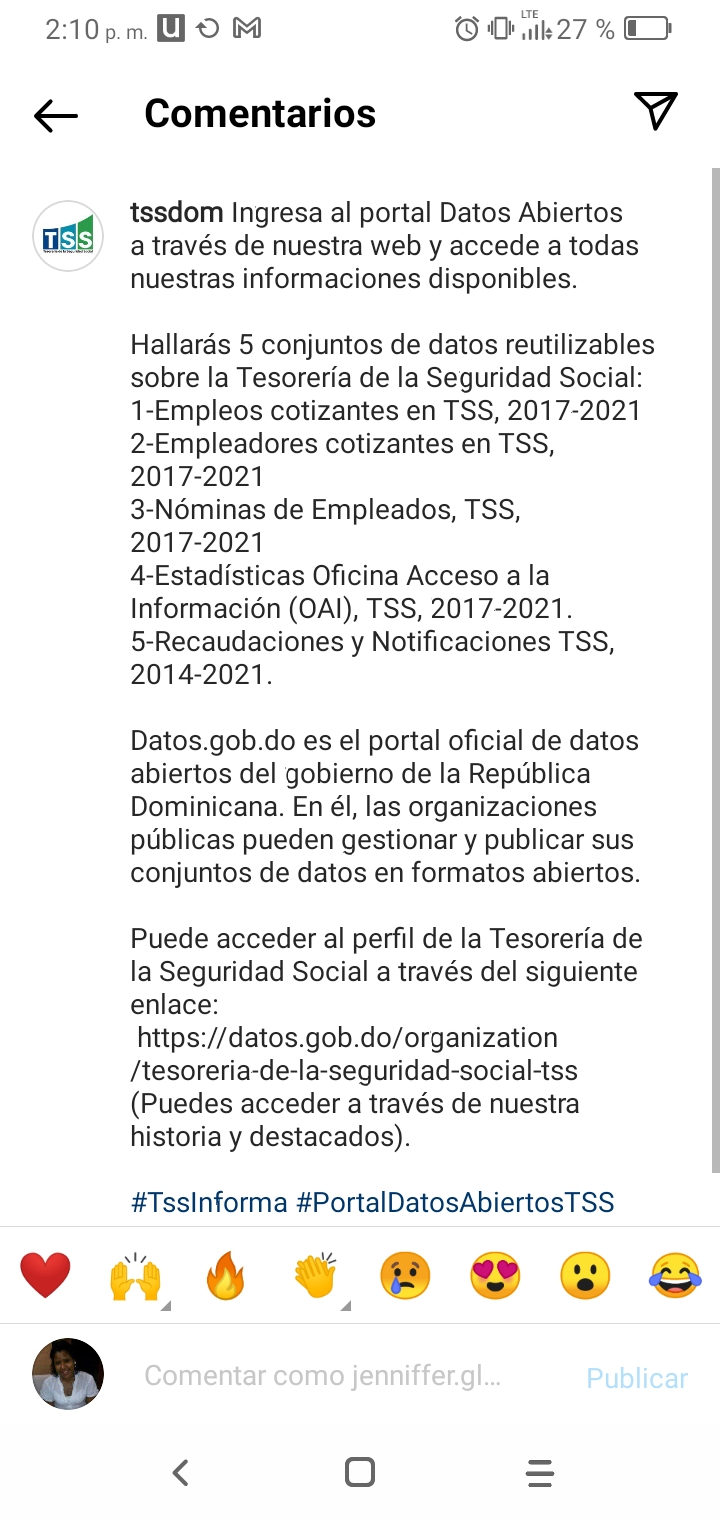 